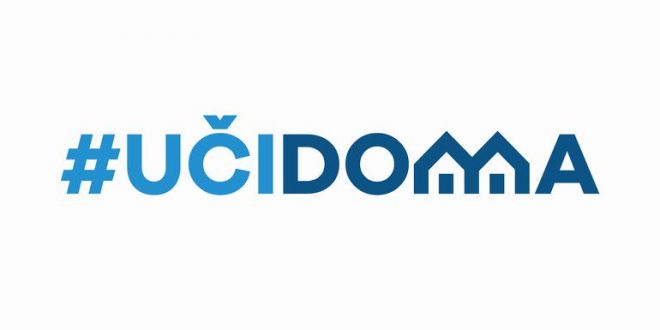 SEDMIČNI PLAN RADA PO PREDMETIMA ZA PERIOD 27.04.2020. – 30.04.2020.RAZRED I PREDMET: Crnogorski-srpski,bosanski,hrvatski jezik i književnost  NASTAVNIK/CI: Marjana Nikolić, Zdravka Vreteničić, Ana Dević(vaspitačica), Erdemina Šabotić,Ljubica Plamenac(vaspitačica) Jelena Šćepanović, Sandra Đuković(vaspitačica), Aleksandra Petkovski RAZRED I PREDMET: Crnogorski-srpski,bosanski,hrvatski jezik i književnost  NASTAVNIK/CI: Marjana Nikolić, Zdravka Vreteničić, Ana Dević(vaspitačica), Erdemina Šabotić,Ljubica Plamenac(vaspitačica) Jelena Šćepanović, Sandra Đuković(vaspitačica), Aleksandra Petkovski RAZRED I PREDMET: Crnogorski-srpski,bosanski,hrvatski jezik i književnost  NASTAVNIK/CI: Marjana Nikolić, Zdravka Vreteničić, Ana Dević(vaspitačica), Erdemina Šabotić,Ljubica Plamenac(vaspitačica) Jelena Šćepanović, Sandra Đuković(vaspitačica), Aleksandra Petkovski RAZRED I PREDMET: Crnogorski-srpski,bosanski,hrvatski jezik i književnost  NASTAVNIK/CI: Marjana Nikolić, Zdravka Vreteničić, Ana Dević(vaspitačica), Erdemina Šabotić,Ljubica Plamenac(vaspitačica) Jelena Šćepanović, Sandra Đuković(vaspitačica), Aleksandra Petkovski RAZRED I PREDMET: Crnogorski-srpski,bosanski,hrvatski jezik i književnost  NASTAVNIK/CI: Marjana Nikolić, Zdravka Vreteničić, Ana Dević(vaspitačica), Erdemina Šabotić,Ljubica Plamenac(vaspitačica) Jelena Šćepanović, Sandra Đuković(vaspitačica), Aleksandra Petkovski DANISHODIAKTIVNOSTISADRŽAJ/POJMOVINAČIN KOMUNIKACIJEPONEDELJAK27.04.2020.Pravilno upotrebljava izraze za međusobne odnose posmatranih bića odakle/gdje/kudOsmišljavaju razgovor između djevojčice njene tetke na osnovu datih sličica, ilustruju svoj susret s tetkomTetka u gostima, Čigra slova i glasova, strane: 72. i 73.Viber grupaUTORAK28.04.2020.----SRIJEDA29.04.2020.Pravilno upotrebljava izraze za međusobne odnose posmatranih bića i predmeta: gore/dolje, lijevo/desno, ispred/iza, unutra/van, u, na, ispod, iznad, između, kod…Posmatraju ulustraciju u Udžbeniku i navode prostorne odnose posmatranih predmetaNa polici, ispod police, Čigra slova i glasova, strana 80.Viber grupaČETVRTAK30.04.2020.Prepoznaje rečenicu kao govorno-pisanu cjelinuNa osnovu datih slika sastavljaju rečenice i grafički ih prikazuju kao i riječi unutar njihNa polici, ispod police, Čigra slova i glasova, strana 80.Viber grupaPETAK01.05.2020.----POVRATNA INFORMACIJA U TOKU SEDMICE